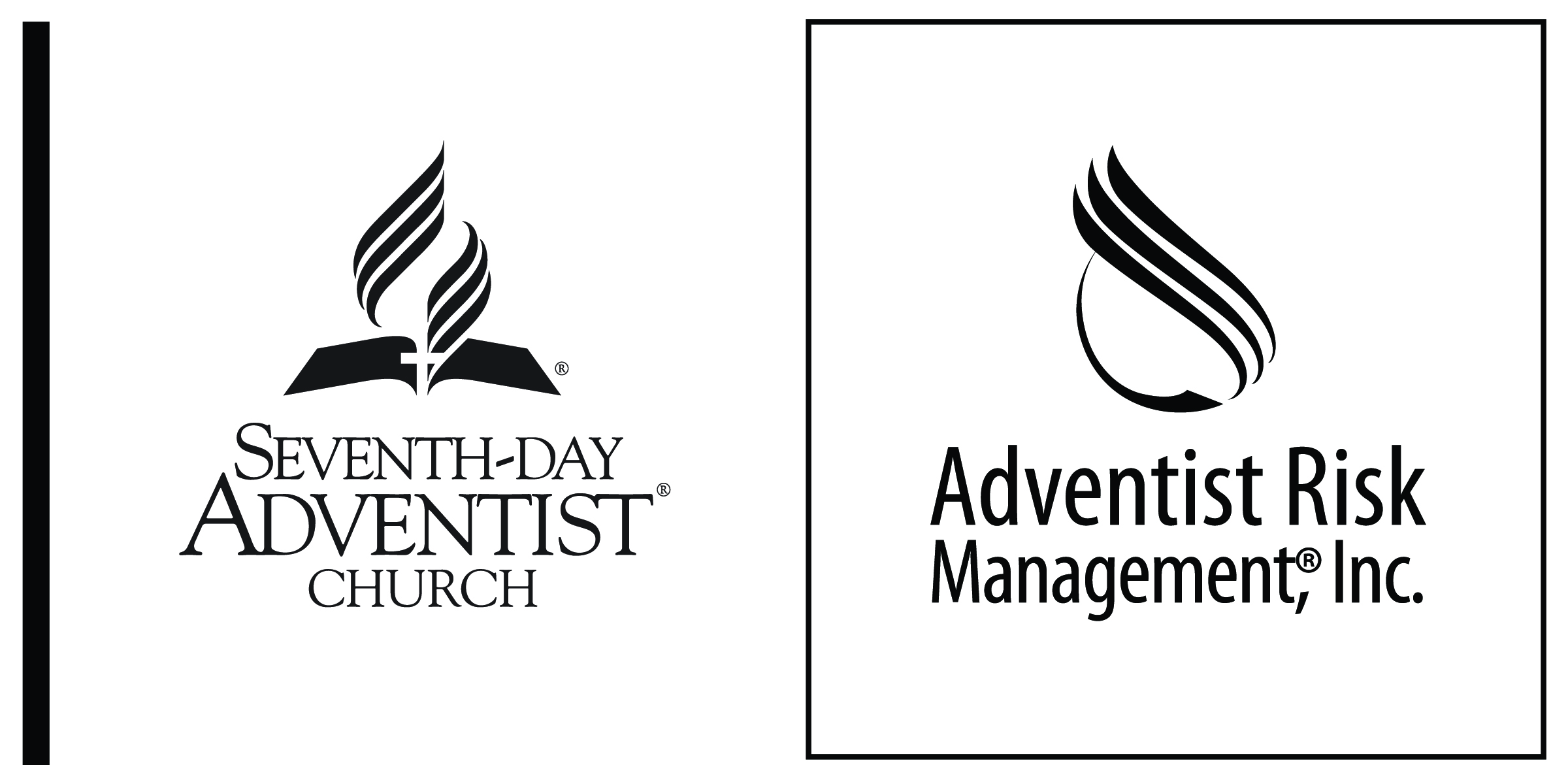 Personal InformationPersonal InformationPersonal InformationPersonal InformationPersonal InformationPersonal InformationPersonal InformationPersonal InformationPersonal InformationPersonal InformationPersonal InformationPersonal InformationPersonal InformationPersonal InformationPersonal InformationFull Name:Full Name:                            Last                            Last                            Last                            Last                            Last                            Last                            Last                            Last                            Last                            Last                            Last                            LastFirstFirstM.I.Address:Address:                            Street Address                            Street Address                            Street Address                            Street Address                            Street Address                            Street Address                            Street Address                            Street Address                            Street Address                            Street Address                            Street Address                            Street Address                            Street Address                            Street AddressApartment/Unit #                            City                            City                            City                            City                            City                            City                            City                            City                            City                            City                            City                            City                            CityZIP CodeHome Phone:Home Phone:Home Phone:(         )(         )(         )Alternate Phone:Alternate Phone:Alternate Phone:(         )(         )(         )(         )E-mail Address:E-mail Address:E-mail Address:E-mail Address:Previous Volunteer Experience: ____________________________________________________________________________________________________________________________________________________________SDA Church Member:              Yes             No    Previous Church: _____________________________________________PERSONAL REFERENCESName: ___________________________________________  Contact Telephone: __________________________Name: ___________________________________________  Contact Telephone: __________________________Name: ___________________________________________  Contact Telephone: __________________________Previous Volunteer Experience: ____________________________________________________________________________________________________________________________________________________________SDA Church Member:              Yes             No    Previous Church: _____________________________________________PERSONAL REFERENCESName: ___________________________________________  Contact Telephone: __________________________Name: ___________________________________________  Contact Telephone: __________________________Name: ___________________________________________  Contact Telephone: __________________________Previous Volunteer Experience: ____________________________________________________________________________________________________________________________________________________________SDA Church Member:              Yes             No    Previous Church: _____________________________________________PERSONAL REFERENCESName: ___________________________________________  Contact Telephone: __________________________Name: ___________________________________________  Contact Telephone: __________________________Name: ___________________________________________  Contact Telephone: __________________________Previous Volunteer Experience: ____________________________________________________________________________________________________________________________________________________________SDA Church Member:              Yes             No    Previous Church: _____________________________________________PERSONAL REFERENCESName: ___________________________________________  Contact Telephone: __________________________Name: ___________________________________________  Contact Telephone: __________________________Name: ___________________________________________  Contact Telephone: __________________________Previous Volunteer Experience: ____________________________________________________________________________________________________________________________________________________________SDA Church Member:              Yes             No    Previous Church: _____________________________________________PERSONAL REFERENCESName: ___________________________________________  Contact Telephone: __________________________Name: ___________________________________________  Contact Telephone: __________________________Name: ___________________________________________  Contact Telephone: __________________________Previous Volunteer Experience: ____________________________________________________________________________________________________________________________________________________________SDA Church Member:              Yes             No    Previous Church: _____________________________________________PERSONAL REFERENCESName: ___________________________________________  Contact Telephone: __________________________Name: ___________________________________________  Contact Telephone: __________________________Name: ___________________________________________  Contact Telephone: __________________________Previous Volunteer Experience: ____________________________________________________________________________________________________________________________________________________________SDA Church Member:              Yes             No    Previous Church: _____________________________________________PERSONAL REFERENCESName: ___________________________________________  Contact Telephone: __________________________Name: ___________________________________________  Contact Telephone: __________________________Name: ___________________________________________  Contact Telephone: __________________________Previous Volunteer Experience: ____________________________________________________________________________________________________________________________________________________________SDA Church Member:              Yes             No    Previous Church: _____________________________________________PERSONAL REFERENCESName: ___________________________________________  Contact Telephone: __________________________Name: ___________________________________________  Contact Telephone: __________________________Name: ___________________________________________  Contact Telephone: __________________________Previous Volunteer Experience: ____________________________________________________________________________________________________________________________________________________________SDA Church Member:              Yes             No    Previous Church: _____________________________________________PERSONAL REFERENCESName: ___________________________________________  Contact Telephone: __________________________Name: ___________________________________________  Contact Telephone: __________________________Name: ___________________________________________  Contact Telephone: __________________________Previous Volunteer Experience: ____________________________________________________________________________________________________________________________________________________________SDA Church Member:              Yes             No    Previous Church: _____________________________________________PERSONAL REFERENCESName: ___________________________________________  Contact Telephone: __________________________Name: ___________________________________________  Contact Telephone: __________________________Name: ___________________________________________  Contact Telephone: __________________________Previous Volunteer Experience: ____________________________________________________________________________________________________________________________________________________________SDA Church Member:              Yes             No    Previous Church: _____________________________________________PERSONAL REFERENCESName: ___________________________________________  Contact Telephone: __________________________Name: ___________________________________________  Contact Telephone: __________________________Name: ___________________________________________  Contact Telephone: __________________________Previous Volunteer Experience: ____________________________________________________________________________________________________________________________________________________________SDA Church Member:              Yes             No    Previous Church: _____________________________________________PERSONAL REFERENCESName: ___________________________________________  Contact Telephone: __________________________Name: ___________________________________________  Contact Telephone: __________________________Name: ___________________________________________  Contact Telephone: __________________________Previous Volunteer Experience: ____________________________________________________________________________________________________________________________________________________________SDA Church Member:              Yes             No    Previous Church: _____________________________________________PERSONAL REFERENCESName: ___________________________________________  Contact Telephone: __________________________Name: ___________________________________________  Contact Telephone: __________________________Name: ___________________________________________  Contact Telephone: __________________________Previous Volunteer Experience: ____________________________________________________________________________________________________________________________________________________________SDA Church Member:              Yes             No    Previous Church: _____________________________________________PERSONAL REFERENCESName: ___________________________________________  Contact Telephone: __________________________Name: ___________________________________________  Contact Telephone: __________________________Name: ___________________________________________  Contact Telephone: __________________________Previous Volunteer Experience: ____________________________________________________________________________________________________________________________________________________________SDA Church Member:              Yes             No    Previous Church: _____________________________________________PERSONAL REFERENCESName: ___________________________________________  Contact Telephone: __________________________Name: ___________________________________________  Contact Telephone: __________________________Name: ___________________________________________  Contact Telephone: __________________________Emergency Contact InformationEmergency Contact InformationEmergency Contact InformationEmergency Contact InformationEmergency Contact InformationEmergency Contact InformationEmergency Contact InformationEmergency Contact InformationEmergency Contact InformationEmergency Contact InformationEmergency Contact InformationEmergency Contact InformationEmergency Contact InformationEmergency Contact InformationEmergency Contact InformationVolunteer Administrator SectionVolunteer Administrator SectionVolunteer Administrator SectionVolunteer Administrator SectionVolunteer Administrator SectionVolunteer Administrator SectionVolunteer Administrator SectionVolunteer Administrator SectionVolunteer Administrator SectionVolunteer Administrator SectionVolunteer Administrator SectionVolunteer Administrator SectionVolunteer Administrator SectionVolunteer Administrator SectionVolunteer Administrator SectionVolunteer Position:Volunteer Position:Volunteer Position:Volunteer Position:Volunteer Position:Department:Ministry Leader:Ministry Leader:Ministry Leader:Ministry Leader:  Email:Phone #: (         )(         )(         )(         )(         )Date Approved:Date Approved: